Atlanta Regional CommissionAtlanta, Georgia 30303Livable Centers Initiative and Community Choices2014 ApplicationAPPENDIX AAdditional Information Required for LCI New Study ApplicationsNew Study Eligible Funding CategoriesApplicants are encouraged to discuss the boundaries of a study location with ARC staff prior tosubmitting the application for consideration.Location:	Eligible study areas are listed below and can be identified on the Unified Growth Policy Map (UGPM) Also, see more detail on UGPM Regional Places in the PLAN 2040 Development Guide.   Appropriately defined LCI study areas must meet one of the following categories:Local Centers:Includes, as identified on the UGPM: Town Centers, Crossroads Communities, Village Centers (as well as Major Retail Centers, Wellness and University Districts unless otherwise contained in a Regional Center as described below).  Regional Centers:Includes, as identified on the UGPM and the Regional Development Guide: Regional Centers, Station Communities, Community Activity Centers, and Regional Town Centers. Corridors:Eligible corridors include those identified as “Redevelopment Corridors” on the UGPM or any corridor that connects two or more LCI areas or “places” as identified on the UGPM . For purposes of this program, corridors are roadways that are functionally classified as a collector or higher. The corridor study boundaries will be relatively short in length (approximately 1/2 to 4 miles) and should be based on logical termini, not solely on jurisdictional boundaries (this may require joint applications). These study areas will be focused on creating multi-modal, complete streets, connecting LCI areas or existing centers. Land uses between the LCI areas or existing centers should emphasize efficient multi-modal mobility and safety and efficient utilization of existing infrastructure, and should not divert growth opportunities from adjacent centers/nodes.Note: If your Comprehensive Plan identifies an area suitable for growth consistent with LCI and PLAN 2040 goals but is not currently reflected as an eligible place on the UGPM, please contact Jared Lombard at Jlombard@atlantaregional.com or (404) 463-3302 regarding updating the UGPM.QLG:	The local government must maintain Qualified Local Government (QLG) status, or show progress toward reinstating QLG status, through the Georgia Department of Community Affairs (DCA).ADDITIONAL APPLICATION REQUIREMENTS – New LCI Study AreasType of New LCI Study Requested (select one): Local Center	 Regional Center	 CorridorDetailed Budget:	Public Outreach:  			Market Study/Analysis:	Study Development:  		Study Deliverables: 		TOTAL			  (80% Federal, 20% local share)Schedule:Funding for new studies will be selected by January 1, 2014.  Contracts between the Sponsor and ARC should be executed by March 1, 2014. The final study deliverables are due June 30, 2015 – allowing 16 months for development and completion of the study.   Please initial:  I understand that studies are expected to be completed by June 30, 2015, and that the sponsor risks non-reimbursement of funds should the study not be completed by June 30, 2015. (Applicant Initial) _______________.Scope of Work:Please identify how your proposed new LCI study will address the following LCI goals:Encourage a diversity of housing, employment, commercial, shopping and recreation land uses at the transit station, local and regional center level accessible by people of all ages, abilities and income levels. (100 words maximum):Enhance access to a range of travel modes including transit, roadways, walking and biking and increase roadway connectivity to provide optimal access to all uses within the study area (100 word max.):Foster public-private partnerships and sustained community support through an outreach process that promotes the involvement of all stakeholders, including those historically underserved or underrepresented (100 words maximum):Additional LCI Priorities, such as, preservation of historic districts, buildings and community character; Lifelong Community concepts; creative placemaking; brownfield or grayfield redevelopment; transit-oriented development; affordable housing and equitable target areas; and underutilized infrastructure and/or catalytic redevelopment sites. (100 words maximum):.SUBMITTAL:Your complete application package should include the following forms and attachments :Complete the 2014 Livable Centers Initiative and Community Choices ApplicationComplete the 2014 Appendix A – Additional Information Required for New LCI StudiesAttach a map of the proposed study area.  Attach commitment letters (as identified in the 2014 Livable Centers Initiative and Community Choices Application)Submit applications to Marisa Ghani, Community Development Division, mghani@atlantaregional.com by 5:00 p.m., Friday, November 1, 2013.  Applications should be signed and initialed, scanned and converted to a single/combined PDF document and submitted electronically (via disk, travel drive, email or FTP).  You may use ARC’s FTP site if the file is too large for email: http://transfers.atlantaregional.com/. No password is needed. Put Marisa Ghani’s email under “recipient address” and “LCI Application” in the message.PLEASE PROVIDE ENTIRE APPLICATION PACKAGE AS A SINGLE PDF DOCUMENT WITH THE NAME OF YOUR STUDY AREA IN THE FILE NAME.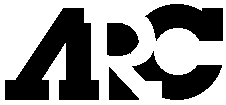 